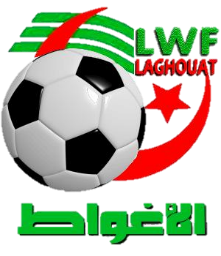 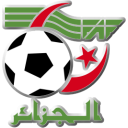 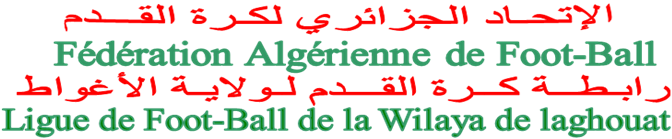 بطاقة إنخراط الحكامFiche d’engagement Arbitre - Arbitre AssistantSaison 20…-20…      Je soussigné, certifié l’exactitude des renseignements fournis ci-dessus,                                                                       Fait à : …………………… le : ………………..